31.10.2017 - в бібліотеці для учнів 8-А класу відбулася презентація книжок «Здоровий образ життя»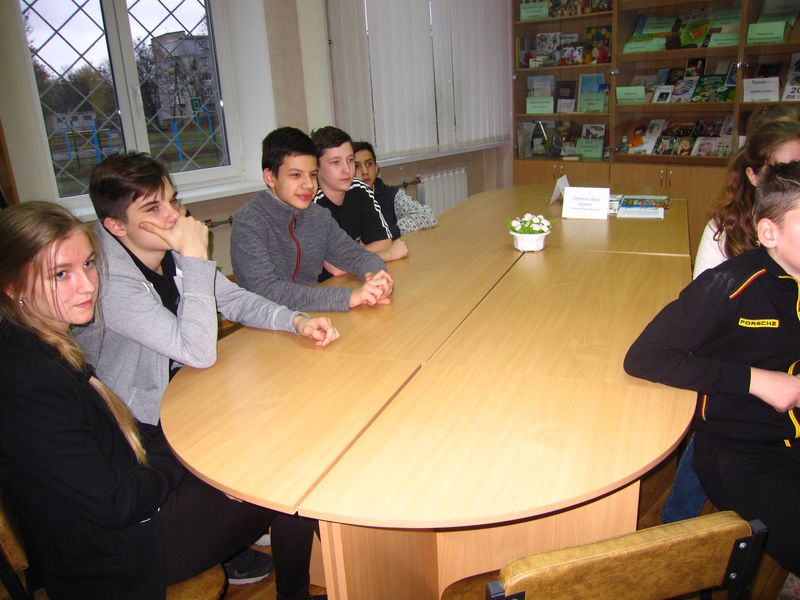 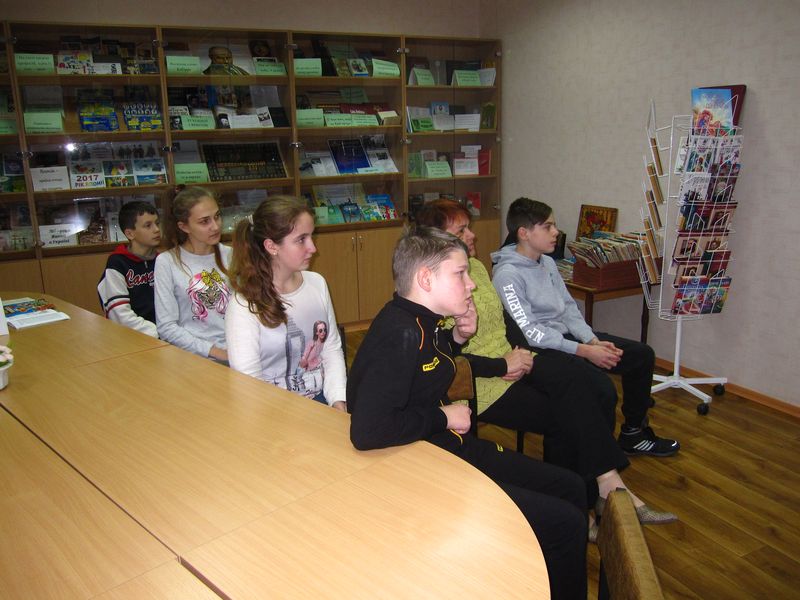 